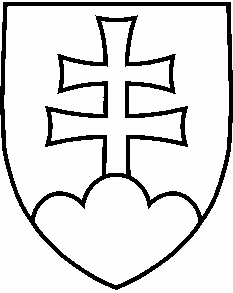 NávrhUznesenie vlády Slovenskej republikyč. ...z ...k návrhu nariadenia vlády Slovenskej republiky z .... 2023, ktorým sa dopĺňa nariadenie vlády Slovenskej republiky č. 56/2007 Z. z., ktorým sa ustanovujú požiadavky na uvádzanie množiteľského materiálu okrasných rastlín na trhv znení neskorších predpisovVládaČíslo materiálu:Predkladateľ:minister pôdohospodárstva a rozvoja vidiekaA.	schvaľujeA. 1.	návrh nariadenia vlády Slovenskej republiky z .... 2023, ktorým sa dopĺňa nariadenie vlády Slovenskej republiky č. 56/2007 Z. z., ktorým sa ustanovujú požiadavky na uvádzanie množiteľského materiálu okrasných rastlín na trh v znení neskorších predpisov;B.	ukladápredsedovi vlády Slovenskej republikyB. 1.	zabezpečiť uverejnenie nariadenia vlády Slovenskej republiky v Zbierke zákonov Slovenskej republiky.Vykoná: predseda vlády Slovenskej republiky